SPK Penentuan Severity Level Kasus Penyakit Dengan Pohon KeputusanSukma Puspitorini1, Sri Kusumadewi2, Linda Rosita312Magister Teknik Informatika Universitas Islam Indonesia3Kedokteran Universitas Islam IndonesiaJl. Kaliurang km 14 Yogyakarta 55510Telp (0274) 895287 ext 122, fax (0274) 895007 ext 148sukm4pit@gmail.com1,cicie@uii.ac.id2,lindarosita25@yahoo.co.id3Abstract. Case-mix adalah sistem pengklasifikasian penyakit yang mengkombinasikan antara sekelompok penyakit dengan karakteristik klinis yang sama/mirip Dasar pengklasifikasian adalah utilization yaitu penggunaan sumber daya rumah sakit yang homogen, serta clinical characteristic yang meliputi gejala klinis yang similar atau sama. Dasar pengelompokan dengan menggunakan ICD – 10 untuk diagnosis dan ICD-9 untuk prosedur atau tindakan. Besarnya tarif/biaya yang harus dibayarkan/ditagih kepada Badan Penyelenggara Jaminan Sosial (BPJS) Kesehatan ditentukan oleh kode Indonesia Case Base Groups (INA CBGs) yang terdiri dari 4 digit. Digit keempat atau digit terakhir menunjukkan tingkat keparahan (severity level) kasus penyakit. yang dipengaruhi oleh diagnosis sekunder (komplikasi dan komorbiditas). Severity level berkaitan dengan resource intensity level yaitu sumber daya yang dihabiskan oleh rumah sakit dalam menangani seorang pasien. Penelitian ini bertujuan membangun sistem pendukung keputusan untuk menentukan severity level kasus penyakit menggunakan data mining model klasifikasi (classification) dengan pohon keputusan. Atribut yang akan digunakan sebagai masukan sistem untuk melakukan prediksi severity level adalah atribut umur, diagnosis utama (DU), diagnosis sekunder 1 (DS 1), dan diagnosis sekunder 2 (DS 2). Proses training menggunakan Algoritma C4.5 dengan konsep entropi-gain untuk menentukan akar pohon dan membangun pohon keputusan (decsision tree) secara keseluruhan dan kemudian dibuat aturannya dalam bentuk IF_THEN. Uji kredibilitas sistem dilakukan dengan melakukan proses testing dan hasilnya disajikan dalam bentuk matriks konfusi. Hasil dari penelitian ini adalah sistem yang dibangun dapat digunakan untuk melakukan prediksi severity level kasus penyakit dan dari aturan yang terbentuk menunjukkan bahwa atribut diagnosis sekunder 1 (DS 1) berpengaruh signifikan dalam proses pembentukan aturan.Keywords: Case-mix, Classification, Data mining, Decision tree, Indonesia Case Base Group, Severity level. PendahuluanCase-mix merupakan sistem pengklasifikasian penyakit yang mengkombinasikan antara sekelompok penyakit dengan karakteristik klinis yang sama/mirip dengan biaya perawatan disuatu rumah sakit (RS). Penyakit dengan karakteristik klinik sama/mirip biasanya membutuhkan sumber daya (resource) yang hampir sama sehingga biaya perawatan juga sama. Pengelompokan dilakukan dengan menggunakan ICD-10 untuk diagnosis dan ICD-9 untuk prosedur atau tindakan. Hasil pengelompokan tersebut digrouping dengan menggunakan aplikasi INA CBGs (Indonesian Case Based Groups) untuk menentukan tarif pelayanan fasilitas kesehatan sesuai PMK No.69 Tahun 2013 Tentang Standar Tarif Pelayanan Kesehatan 1. Besarnya tarif/biaya yang harus dibayarkan/ditagih kepada BPJS ditentukan oleh kode INA CBGs yang terdiri dari empat digit komponen pembiayaan dimana severity level menunjukkan tingkat keparahan kasus penyakit. Severity level merupakan salah satu yang menyebabkan besarnya tarif klaim INA CBGs pada tiap casemix main group (CMG) berbeda-beda sesuai level keparahan kasus penyakit. Severity level berkaitan dengan diagnosis sekunder yang bisa memperpanjang hari perawatan pasien (LOS = Length Of Stay) pada kasus pasien rawat inap. Jika severity level pasien dapat diprediksikan terlebih dahulu selama dalam proses perawatan, ini dapat membantu petugas rekam medis mengantisipasi kenaikan level severity pasien jika terdapat komplikasi selama dalam masa perawatan.Oleh karena itu dimungkinkan untuk membangun suatu sistem pendukung keputusan (SPK) berbasis komputer yang dapat membantu petugas rekam medis dalam memberikan gambaran prediksi severity level dari  hasil diagnosis penyakit. Hal ini dilakukan dengan mengetahui pola-pola dari data-data pasien yang ada dan diklasifikasi dengan menggunakan tehnik data mining. Data mining merupakah salah satu tehnik soft computing yang banyak digunakan untuk menganalisis pola-pola tersembunyi pada informasi dengan jumlah yang besar. Aturan penentuan severity level ditentukan dengan model  klasifikasi pohon keputusan menggunakan algoritma C4.5. Penelitian ini memanfaatkan data laporan hasil grouping kasus penyakit dengan menggunakan software INA CBGs pada pasien JKN di RSUD dr. R. Soeprapto Cepu dan RSUD Raden Mataher Jambi dari tahun 2014 sampai dengan tahun 2015 dengan diagnosis utama hipertensi, stroke, dan diabetes militus tipe 2 (non-dependent diabetes mellitus).2. 	Landasan TeoriTinjauan PustakaSistem casemix (case based payment) menurut Tim National Case-mix Center (NCC) (2014), adalah pengelompokan diagnosis dan prosedur dengan mengacu pada ciri klinis yang mirip/sama dan penggunaan sumber daya/biaya perawatan yang mirip/sama, dan pengelompokan dilakukan dengan menggunakan software grouper INA CBGs 2. Berkaitan dengan  dengan sistem casemix  dan implementasi Indonesia Case Base Groups (INA CBGs),  Indriani dkk (2013) melakukan penelitian untuk membangun suatu aplikasi sistem pendukung keputusan klinis guna mendukung efisiensi dalam pelaksanaan INA-CBGs 3. Aplikasi ditujukan untuk digunakan oleh klinisi namun tidak dijelaskan metode apa yang digunakan dalam membangun sistem pendukung keputusan tersebut. Penelitian lain tentang INA CBGs dilakukan oleh Fitri dkk (2015) pada pasien penyakit diabetes dengan metode statistik 4. Faktor yang dianalisis adalah pengaruh faktor usia, komplikasi, dan  lama rawat inap terhadap biaya riil rumah sakit untuk kemudian diperbandingkan dengan tarif paket INA-CBG’s. Penelitian yang lain dilakukan oleh Claudio 5 yaitu menganalisa kerterkaitan antara bertambah dan berkurangnya LOS (Length of stay) pasien di rumah sakit dengan kompleksitas atau keparahan penyakit (severity of illness) pada case mix serta pengaruhnya pada efisiensi teknis kinerja ekonomi rumah sakit dari aspek klinis. Penelitian ini menggunakan metode analisis statistik dengan model Data Envelopment Analysis (DEA) 5. Adapun yang diusulkan dalam penelitian ini adalah membangun aplikasi SPK untuk menentukan prediksi tingkat keparahan atau severity level kasus penyakit yang merujuk pada kode severity level pada kode INA CBGs.  Analisis dilakukan pada variabel umur, diagnosis utama, dan diagnosis sekunder pada pasien rawat inap dengan penyakit hipertensi, stroke, dan DM Tipe 2. Metode yang digunakan adalah pohon keputusan dengan algoritma C4.5. Indonesia Case Based Groups (INA CBGs)Dasar pengelompokan dalam INA-CBGs menggunakan sistem kodifikasi dari diagnosis akhir dan tindakan/prosedur yang menjadi output pelayanan, dengan acuan ICD-10 untuk diagnosis dan ICD-9-CM untuk tindakan/prosedur dan pengelompokan menggunakan grouper INA-CBG 6. INA CBGs memiliki empat komponen pembiayaan yang dituliskan dalam bentuk kode alfanumerik dimana digit keempat berupa angka romawi yang menunjukkan tingkat keparahan atau  severity level kasus penyakit. Severity level dipengaruhi oleh adanya komplikasi pada pasien selama dalam masa perawatan atau komorbiditas yang merupakan kondisi yang telah diderita pasien sebelum masa perawatan.. Keparahan kasus pada pasien rawat inap dalam INA-CBG terbagi menjadi: 1) severity level I = ringan yaitu diagnosis tanpa komplikasi maupun komorbiditi, 2) severity level II=sedang yaitu diagnosis dengan mild komplikasi dan komorbiditi, dan 3) severity level III=berat yaitu diagnosis dengan major komplikasi dan komorbiditi 6.Model Keputusan Data Mining Klasifikasi Dengan Pohon Keputusan Menggunakan Algoritma C4.5Data mining menurut David Hand, Heikki Manilla, dan Padhraic Smyth adalah analisa terhadap data (biasanya data yang berukuran besar) untuk menemukan hubungan yang jelas serta menyimpulkan yang belum diketahui sebelumnya dengan cara terkini yang dipahami dan berguna bagi pemilik data tersebut 7. Model data mining adalah deskripsi tentang aspek-aspek tertentu sebuah dataset 8. Model data mining dapat menghasilkan sebuah pola berdasarkan input-input yang telah ditentukan. Contoh model data mining antara lain: Classification, Clustering, Linear Regression, Frequent Itemsets and Association Rules, dan Support Vector Machines. Model data mining yang digunakan dalam penelitian ini adalah model klasifikasi.Klasifikasi merupakan suatu pekerjaan menilai objek tertentu dari sejumlah kelas yang tersedia 9. Pada data mining model klasifikasi, data histori dapat dijadikan sebagai data latihan untuk mendapatkan pengetahuan (berupa deskripsi atau prediksi). Data histori (data set) yang akan dianalisis biasanya dibagi menjadi 2 yaitu: a) Training set, digunakan untuk membangun model dan b) Testing set, digunakan untuk menentukan keakuratan (validasi) model. Model klasifikasi digunakan karena model ini bersifat supervised learning atau pembelajaran terawasi yang sesuai untuk melakukan prediksi dari masukan data tertentu 7. Salah satu model klasifikasi adalah Pohon Keputusan (Decision Tree). Pohon keputusan menurut Kusumadewi (2009) merupakan representasi dukungan keputusan yang diberikan secara grafis untuk menentukan aturan-aturan pengklasifikasian (classification rule) 10. Pada penelitian ini, aturan severity level direpresentasikan dalam bentuk aturan IF-THEN. Metode ini tidak memerlukan proses pengelolaan pengetahuan terlebih dahulu dan dapat menyelesaikan dengan sederhana kasus-kasus yang memilliki dimensi data yang besar 7. Namun kendala dalam membangun pohon keputusan ini adalah atribut atau variabel mana yang akan menjadi akar dari pohon tersebut. Salah satu metode yang digunakan untuk menentuka akar dari pohon keputusan tersebut adalah dengan menggunakan algoritma C4.5. Ada beberapa tahapan dalam  membuat sebuah decision tree pada algoritma  C4.5 menurut Larose (2005) yaitu 9:Mempersiapkan  data training. Data training pada penelitian ini diambil  dari  laporan klaim data pasien peserta Jaminan Nasional Kesehatan (JKN) dari 2 RSUD di kota Jambi dan Cepu . Menghitung akar pohon. Akar pohon dihitung dengan menggunakan konsep entropy-gain. Atribut dengan nilai gain tertinggi akan terpilih menjadi akar pohon. Sebelum menghitung gain, terlebih dahulu dihitung nilai entropi dari masing-masing atribut dengan persamaan (1) berikut :					(1)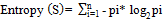 Sedangkan gain dihitung dengan persamaan (2) berikut			(2)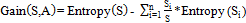 Dimana S = simpul acuan A = atribut n = jumlah partisi atribut A |Si| = jumlah kasus pada partisi ke-i  dan |S| = jumlah kasus dalam S pi = proporsi dari Si terhadap S dan Log2 pi = log pi / log 2.Mempersiapkan  data training. Data training pada penelitian ini diambil  dari  laporan klaim data pasien peserta Jaminan Nasional Kesehatan (JKN) dari 2 RSUD di kota Jambi dan Cepu  Buat cabang untuk setiap nilai atribut. Bagi kasus untuk setiap cabang. Ulangi proses 3-4 untuk setiap cabang sampai semua kasus pada cabang  memiliki kelas yang sama         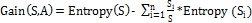 3. 	Metodologi PenelitianTahapan penelitian ini dibagi menjadi 6 langkah yaitu : 1) Pengumpulan data pasien, dilakukan melalui studi lapangan ke RSUD Raden Mattaher Jambi dan RSUD dr.R Soeprapto Cepu, melakukan wawancara kepada petugas rekam medis untuk mendapatkan informasi terkait dengan kode INA CBGs dan severity level, serta studi pustaka terhadap jurnal-jurnal ilmiah, buku, dan bahan ajar yang berkaitan dengan INA CBGs dan data mining. 2) Pemilihan data pasien, dilakukan terhadap data pasien rawat inap dengan diagnosis utama hipertensi, diabetes militus tipe 2, dan stroke dengan penyakit seperti pada Tabel 1. Selain itu, untuk mengurangi kompleksitas proses pembentukan decision tree, proses mining hanya akan menggunakan data pasien yang memiliki dua diagnosis sekunder. 3) Analisis data pasien sebagai hasil dari tahap pemilihan data pasien dimana data  masih mentah dan tidak dapat langsung digunakan begitu saja.. Pada tahap ini agar data-data tersebut dapat digunakan, dilakukan proses transformasi yaitu dilakukan kategorisasi terhadap atribut-atribut yang ada. Pada atribut  umur yang memiliki rentang 13-92 tahun, usia pasien yang bertipe numerik kemudian diubah ke dalam bentuk kategori seperti pada Tabel 2. Analisis terhadap diagnosis sekunder 1 (DS 1) dari 1000 pasien, terdapat 160 kode penyakit yang itu berarti terdapat 160 nama penyakit Sedangkan diagnosis sekunder 2 (DS 2) terdiri dari 109 kode penyaki. Untuk mereduksi dimensi subset variabel diagnosis sekunder 1 dan diagnosis sekunder 2, kode penyakit komplikasi/komorbiditas pasien ditransformasi ke dalam bentuk kategori berdasarkan blok penyakitnyanya. Hasilnya terdapat 77 blok penyakit  DS 1 dan 58 pada DS 2.  Atribut Diagnosis UtamaAtribut UmurTahap selanjutnya adalah 4) Analisis model data mining klasifikasi dengan pohon keputusan Algoritma C4.5 yaitu dengan membangun model sebagai prototipe dan  menggunakan model tersebut uintuk melakukan klasifikasi terhadap data pelatihan dan prediksi severity level terhadap data baru. Tahap berikutnya yaitu 5) Implementasi model dengan membangun aplikasi yang berbasis web untuk kemudian dilakukan tahap 6) Pengujian, untuk menguji kredibilitas dan validitas sistem pendukung keputusan yang dibangun. Pengujian dilakukan dengan melakukan proses testing terhadap data-data training kemudian dinilai tingkat validitasnya. Total kinerja sistem dinilai dengan menggunakan matriks konfusi. Matriks konfusi akan membandingkan severity level dari sistem pendukung keputusan yang dibangun dengan laporan hasil grouping dengan software INA CBGs.Pemodelan KeputusanPemodelan keputusan diperlukan untuk mempermudah penentuan severity level kasus penyakit sebagai prediksi terhadap resiko keparahan kondisi pasien kedepannya. Pemodelan bersifat prediktif dengan model klasifikasi menggunakan pohon keputusan (decision tree). Algoritma yang digunakan untuk membentuk pohon keputusan adalah C4.5. Pada pengolahan model ini terdapat proses: Input data. File data pasien yang digunakan pada proses input data adalah file dalam format csv dimana  user dapat langsung mengekspor file data dari laporan data rekam medis pasien yang tersedia dalam bentuk excel.Set Training data. Terdapat dua pilihan setting data training, yaitu semua data input diberlakukan sebagai data training atau membagi (splitting) data input mejadi x% data traning dan y% sisanya sebagai data testing.Membangun pohon keputusan dengan Algoritma C4.5. Setelah setting data training selesai maka selanjutnya adalah membangun pohon keputusan dan menentukan aturan. Sistem akan melakukan dengan tahapan sebagai berikut :Hitung jumlah data untuk setiap klasifikasi. Terdapat tiga kelas severity level yaitu SL 1, SL 2, dan SL 3. Misalkan diketahui jumlah data untuk masing-masing kelas pada atribut umur seperti pada Tabel 3 berikut iniJumlah Kasus Pada Atribut UmurUntuk menentukan atribut akar maka dicari atribut dengan nilai gain paling tinggi. Misalkan diperoleh nilai gain untuk setiap atribut sebagaimana ditampilkan pada Tabel 4 berikut dimana atribut DS 1 menjadi akar pohon.Gain Pada Setiap AtributBuat cabang untuk setiap nilai atribut. Partisi yang mempunyai nilai entropi = 0 maka dapat langsung dicari kelasnya. Sedangkan untuk partisi yang nilai entropinya ≠ 0 diturunkan menjadi cabang baru. Kelas ditentukan dengan mencari modus yaitu melihat kelas manakah yang paling sering muncul.  Contohnya pada Tabel 5 berikut.Partisi Pada DS 1 Dengan Entropi=0Bagi kasus untuk setiap cabang dan ulangi proses penghitungan akar sampai semua kasus pada cabang memiliki kelas yang sama.Testing data. Untuk menguji aturan (rule) dari pohon keputusan maka dilakukan proses uji (testing) terhadap data untuk mengetahui kevalidan model keputusan yang dibangun. Uji validitas dan kredibilitas sistem. Dilakukan untuk mengevaluasi kinerja sistem. Data hasil testing akan diperbandingkan dengan data asli dari hasil grouping software INA CBGs dan diukur tingkat kesesuaiannya. Uji kredibilitas dilakukan dengan menggunakan metode multiple diseases dengan model confusion matriks. Implementasi Dan PengujianProses awal masuk ke dalam aplikasi sistem pendukung keputusan ini melalui menu login. Akses masuk ke dalam sistem bisa dilakukan oleh 1) Admin, mempunyai hak akses penuh terhadap aplikasi pada menu data pasien, trainning, testing, uji validasi dan prediksi dan 2) User, mempunyai hak akses terbatas. Hanya dapat mengakses menu prediksi serta melihat informasi pada menu ICD-10 dan tarif klaimImplementasi Proses Training Dan TestingProses training pada halaman admin digunakan untuk melatih data pasien. Data pasien yang dilatih adalah sebanyak 1000 data pasien. Hasil dari proses trainig ini. Hasil  training yang berupa penentuan atribut akar, pohon keputusan, dan aturan yang terbentuk diperlihatkan pada Gambar 1 – Gambar 3 berikut ini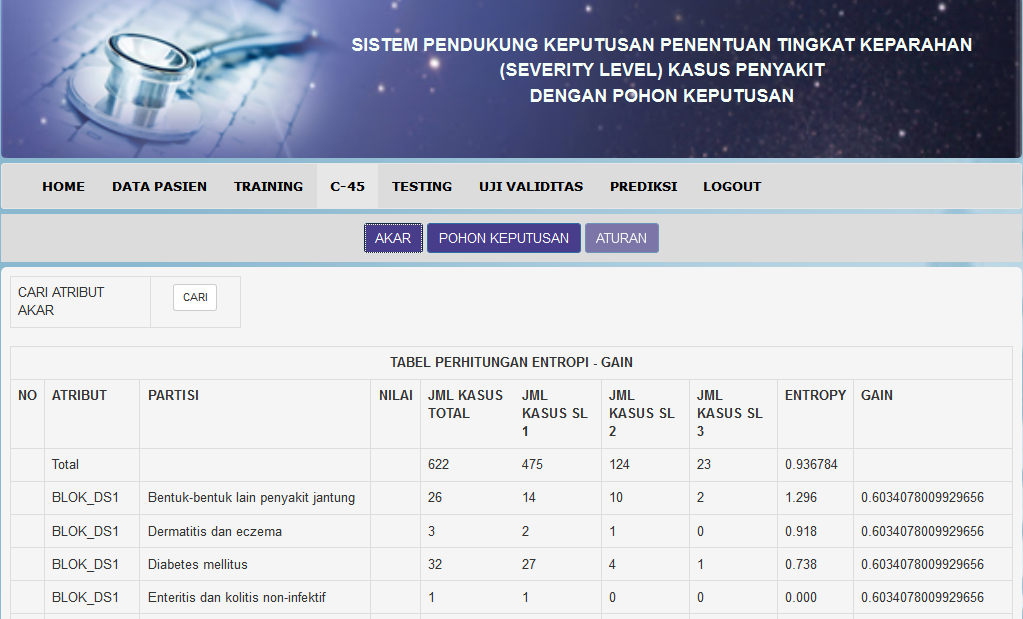 Gambar 1. Hasil Pencarian Akar Pohon Keputusan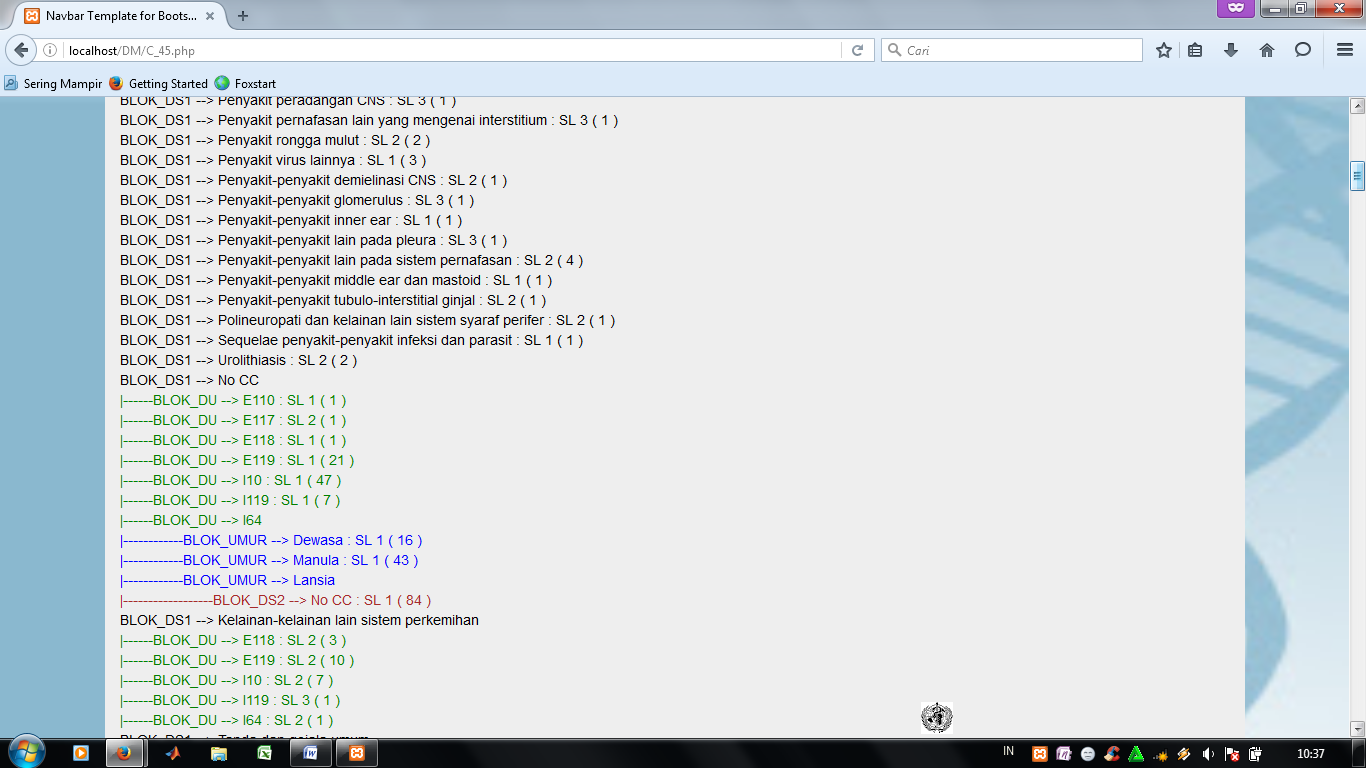 Gambar 2. Sebagian Hasil Pohon Keputusan Yang Terbentuk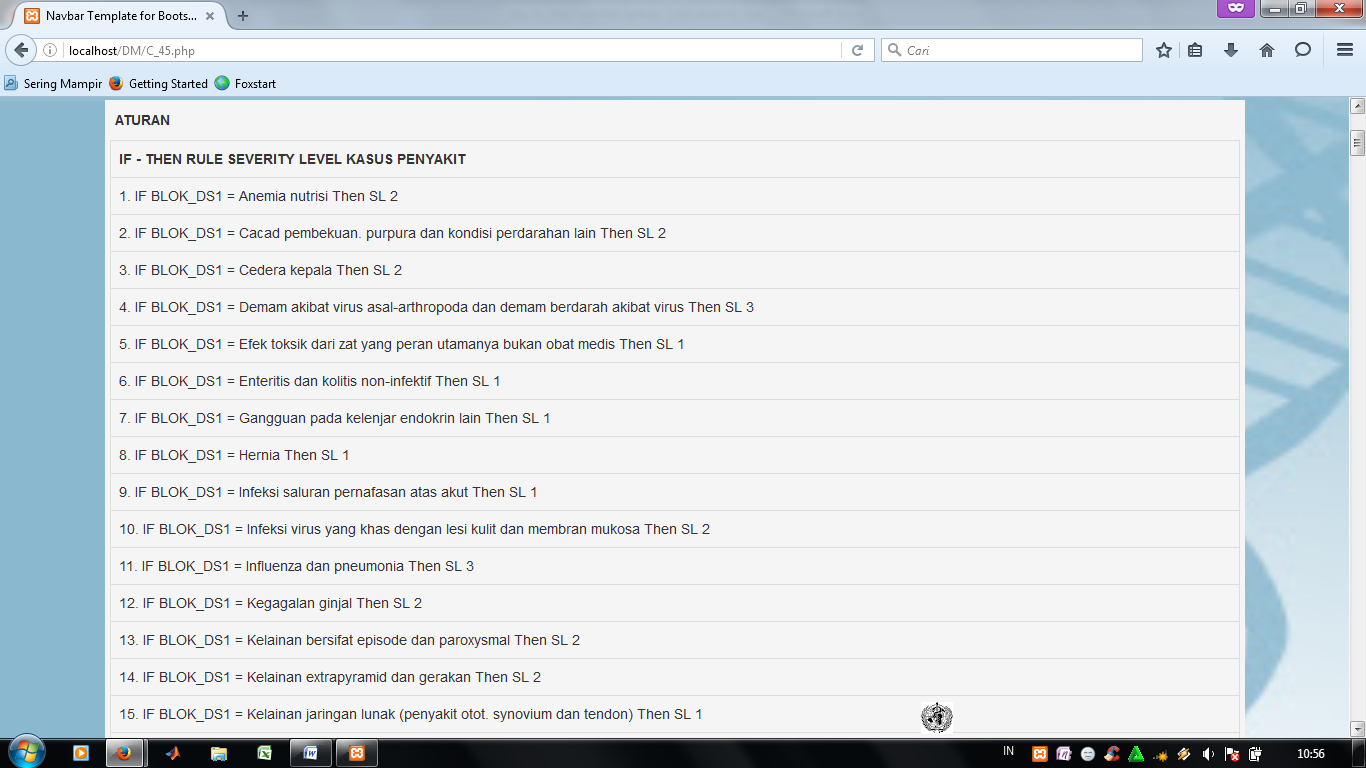 Gambar 3. Sebagian Hasil Aturan Yang TerbentukHasil testing kemudian diuji tingkat kecocokannya dan dihitung berapa prosentase data yang nilai kevalidannya “True” dan “False”. Total kinerja sebesar 97.2% direpresentasikan dalam bentuk matriks konfusi pada Gambar 5.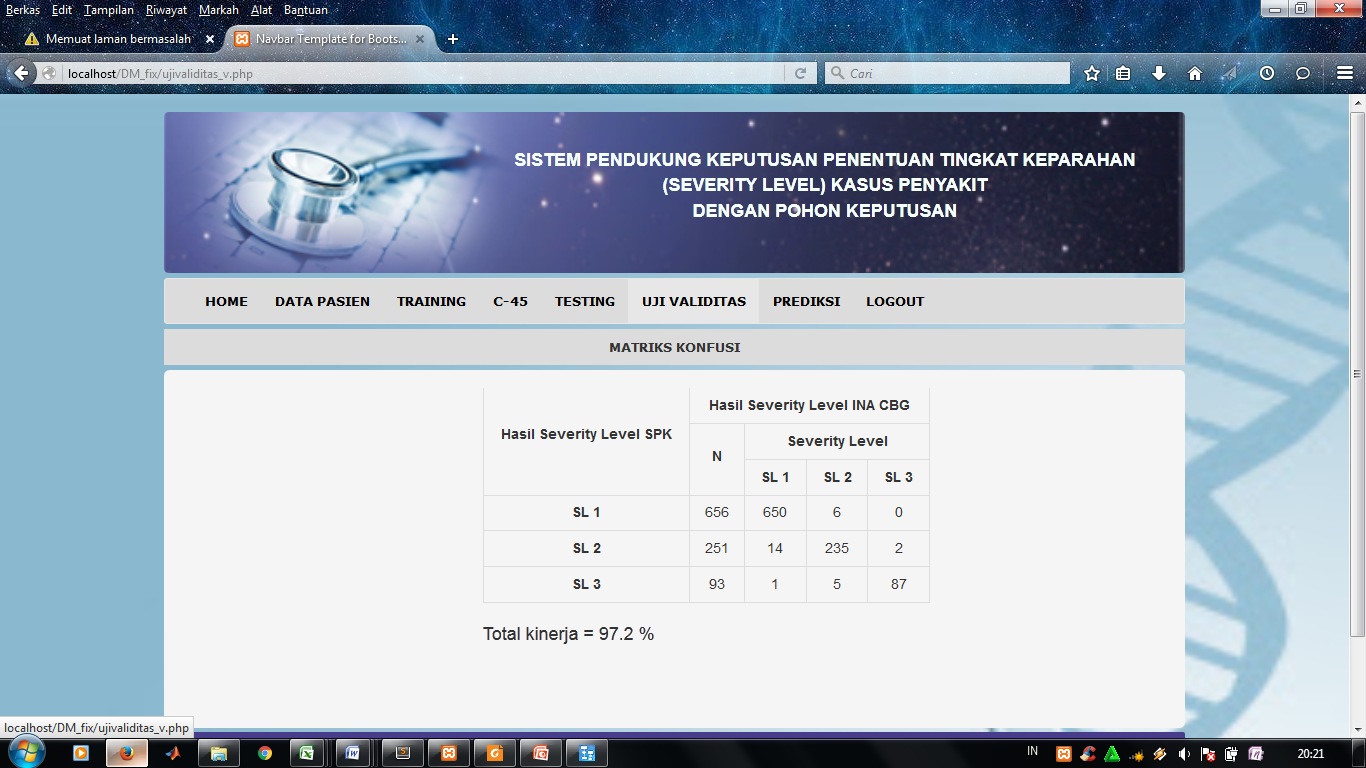 Gambar 5. Matriks Konfusi Dan Total Kinerja Implementasi Proses PrediksiAntarmuka Menu Prediksi digunakan user untuk melakukan proses prediksi data pasien baru yang belum diketahui severity level nya. Untuk melakukan prediksi, user memasukkan kode pasien, umur, DU, DS 1, dan DS 2. Gambar 6 adalah contoh input data kasus baru untuk dilakukan prediksi severity level nya. Misalkan umur pasien adalah 41 tahun, dengan DU adalah E119 DS 1 nya I10, dan DS 2 No CC atau tidak ada diagnosis sekunder 2. 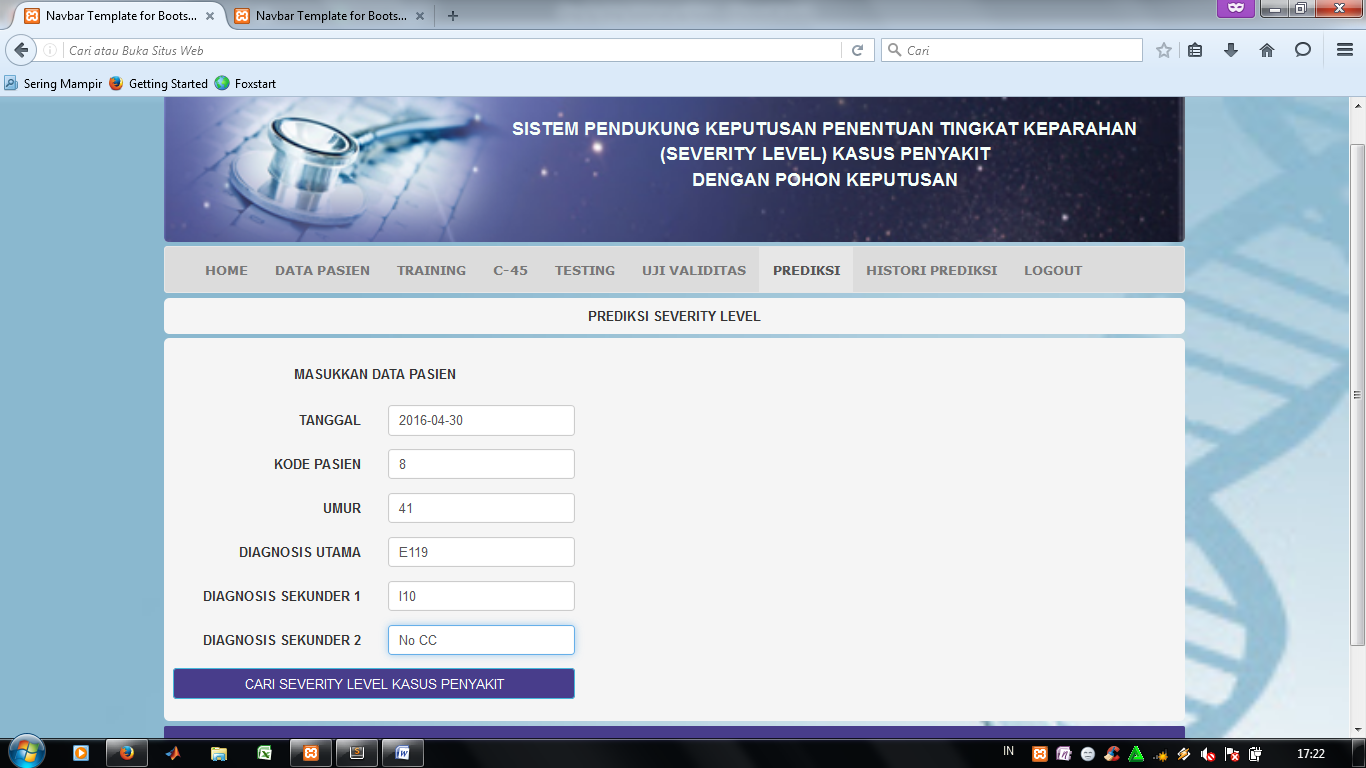 Gambar 6. Input Kasus BaruSetelah semua data terisi, kemudian klik “Cari Severity Level Kasus Penyakit”. Selanjutnya sistem akan menampilkan informasi hasil prediksi severity level seperti pada Gambar 7. Pada bagian ini selain ditampilkan hasil SL juga ditampilkan informasi mengenai kategori umur pasien, nama penyakit dari kode penyakit DU yang tadi diinputkan, nama penyakit dan blok dari DS 1, serta nama penyakit dan blok dari DS 2. Hasil prediksi dari contoh kasus diatas adalah SL 1 (severity level I) yang berarti tingkat keparahan dari kasus baru tersebut adalah Ringan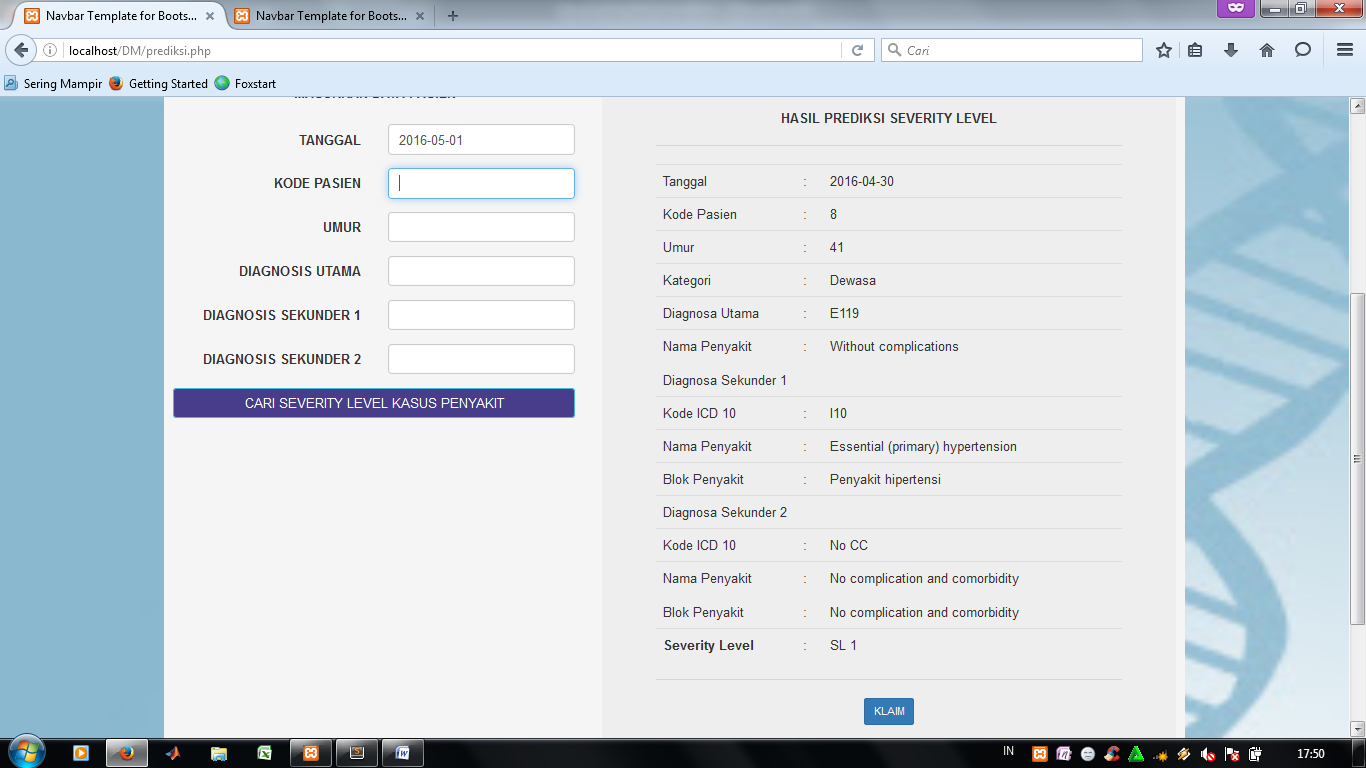 	Gambar 7. Informasi Hasil PrediksiPengujianPengujian aplikasi ini dilakukan untuk mengetahui apakah severity level yang dihasilkan oleh aplikasi sistem pendukung keputusan sesuai dengan severity level yang dihasilkan pada saat grouping dengan menggunakan INA CBGs. Data kasus yang diuji sebanyak 10 kasus dengan hasil pada Tabel 6 dibawah iniHasil Prediksi Severity Level Kasus Penyakit Pada PengujianHasil  pengujian kasus baru pada Tabel 6 diatas terlihat bahwa dari 10 kasus yang ada, terdapat kasus yang prediksi severity level nya tidak sesuai dengan hasil grouping INA CBGs yaitu sebanyak 1 kasus atau sebesar 10% dan 9 kasus atau 90% sisanya memiliki prediksi severity level yang sesuai.Kesimpulan Dan SaranKesimpulan dari penelitian ini adalah bahwa model  data mining klasifikasi dengan pohon keputusan dapat digunakan untuk mencari model aturan penentuan severity level  kasus penyakit. Hasil dari proses training data menunjukkan bahwa dari pohon keputusan yang terbentuk, variabel diagnosis sekunder 1 (DS 1) merupakan variabel utama yaitu variabel yang berpengaruh signifikan dalam proses pembentukan aturan. Pada aturan, DS 1 merupakan prekondisi yang akan dicek terlebih dahulu sebelum atribut yang lain. Pada proses pengujian terdapat kasus yang tidak sesuai dengan hasil grouping INA CBGs yang sesungguhnya. Hal ini sudah diramalkan sebelumnya karena terdapat kasus yang yang tidak dapat ditentukan kelas severity level nya sehingga harus dicari dengan menggunakan modus sebagaimana dijelaskan pada bagian model keputusan. Solusi dari masalah ini adalah dengan menambah jumlah kasus pasien dengan diagnosis utama E119. Selain itu untuk pengembangan lebih lanjut, perlu dikembangkan juga model keputusan untuk mengetahui komponen pembiayaan INA CBGs yang lain sehingga dapat diketahui gambaran tarif klaim pasien secara komprehensif.ReferensiPeraturan Menteri Kesehatan Republik Indonesia Nomor 69 Tahun 2013 Tentang Standar Tarif Pelayanan Kesehatan Pada Fasilitas Kesehatan Tingkat Pertama Dan Fasilitas Kesehatan Tingkat Lanjutan Dalam Penyelenggaraan Program Jaminan KesehatanNCC. Koding INA CBGs.  Tim  Coding National Casemix Center (NCC) Departemen Kesehatan RI. 2012. http://bppsdmk.depkes.go.id/ckfinder/userfiles/files/KODING%20INA%20CBG.pdfIndriani, Diah dkk. Sistem Pendukung Keputusan Klinis Untuk Efisiensi Dalam Pelaksanaan INA-CBGs. Forum Informatika Kesehatan Indonesia. 2013. http://publikasi.dinus.ac.id/index.php/fiki2013/article/view/508Fitri, Elny dkk. Jurnal Manajemen dan Pelayanan Farmasi Vol 5 No 1 Maret 2015 http://jmpf.farmasi.ugm.ac.id/index.php/1/article/view/30/29.Claudio, Pinto. Severity of illness in the case-mix specification and performance: A study for Italian public hospitals. Journal of Hospital Administration Vol. 3, No. 1. 2014 http://www.sciedu.ca/journal/index.php/jha/article/view/3013Peraturan Menteri Kesehatan Republik Indonesia No.27 Tahun 2014 Tentang Petunjuk Teknis Sistem Indonesian Case Base Groups (INA-CBGs)Widodo,PP dkk. Penerapan Data Mining Dengan Matlab. Penerbit Rekayasa Sains. 2013. BandungIswari, Lizda. Sistem Pendukung Keputusan Model Klasifikasi Data Mining. 2013. Materi Kuliah SPK dan Bussiness Intelligence. MTI UIIPrasetyo,Eko. Data Mining : Konsep Dan Aplikasi Menggunakan Matlab. Andi Offset. 2012.  YogyakartaKusumadewi, Sri dkk. Informatika Kesehatan. Graha Ilmu. 2009. Yogyakarta. Kode PenyakitNama PenyakitI10Essential (primary) hypertensionI119Hypertensive heart disease without (congestive) heart failureE110Non-insulin-dependent diabetes mellitus with comaE111Non-insulin-dependent diabetes mellitus with ketoacidosisE117Non-insulin-dependent diabetes mellitus with multiple complicationsE118Non-insulin-dependent diabetes mellitus with unspecified complicationsE119Non-insulin-dependent diabetes mellitus without complicationsI64Stroke, not specified as haemorrage or infarctionKategoriRentang UmurRemaja12 – 25 tahunDewasa26 – 45 tahunLansia46 – 65 tahunManula≥ 65 tahunPartisiJmlKelasKelasKelasPartisiKasusSL 1SL 2SL 3Total100065625193Remaja8521Dewasa131843314Lansia62541715058Manula2361506620AtributGainUmur0,001405Diagnosis Utama (DU)0,008824Diagnosis Sekunder 1 (DS 1)0,454154Diagnosis Sekunder 2 (DS 2)0,209966PartisiKelas Kelas Kelas SLPartisiSL 1SL 2SL 3SLGangguan pada  kelenjar endokrin lain100IGangguan pada kelenjar thyroid020IINoUmurDUDS 1DS 2SLHasil INA CBGKet147E117N189C53911Sesuai250E118I50022Sesuai352E119A16212Tidak sesuai457I10R4211Sesuai552I10J459N30922Sesuai679I10I500E11922Sesuai744I119K29711Sesuai864I119J40K29711Sesuai971I64I1011Sesuai1057I64E14822Sesuai